MALETA 1: A LAS NIÑAS Y A LOS NIÑOS NO NOS GUSTA NI LA GUERRA NI LA TIRANÍA, NOS GUSTA LA PAZPrimer Ciclo de Primaria. Primero (6-7 años)MALETA 2: A LAS NIÑAS Y A LOS NIÑOS NO NOS GUSTA NI LA GUERRA NI LA TIRANÍA, NOS GUSTA LA PAZSegundo Ciclo de Primaria: (8-9 años) (9-10 años)MALETA 3: TODAS LAS PERSONAS SOMOS IGUALES, TODOS SOMOS DIFERENTESPrimer Ciclo de Primaria:  6-8 añosMALETA 4: ACTIVISTAS DE LOS DERECHOS HUMANOSPrimer Ciclo de Primaria. Primero (6-7 años)MALETA 5: ACTIVISTAS DE LOS DERECHOS HUMANOSSegundo Ciclo de Primaria: (8-9 años) (9-10 años)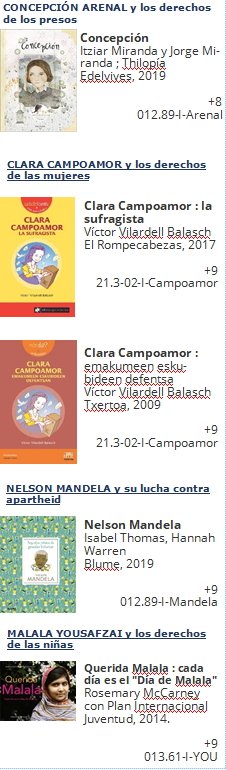 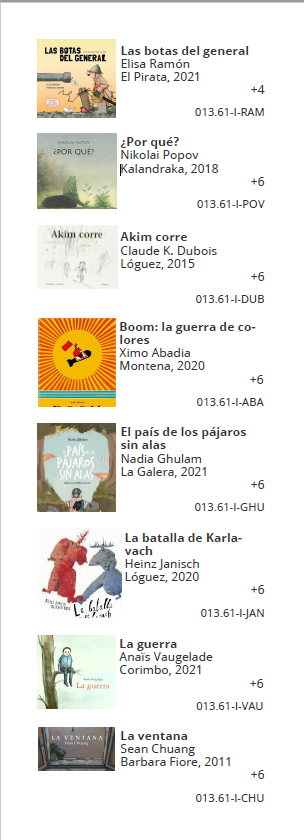 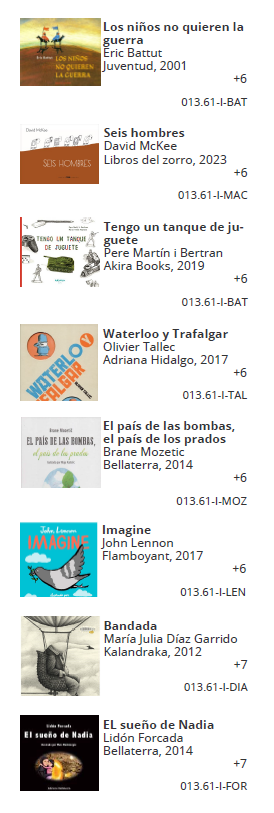 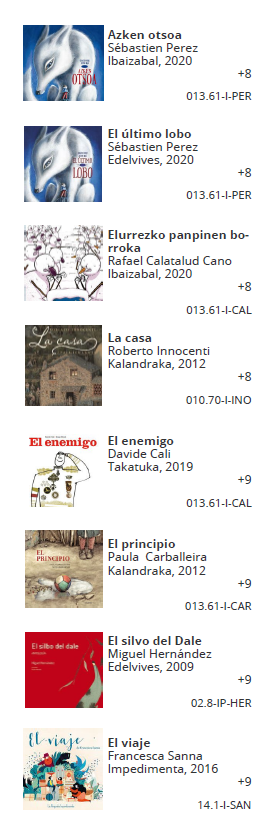 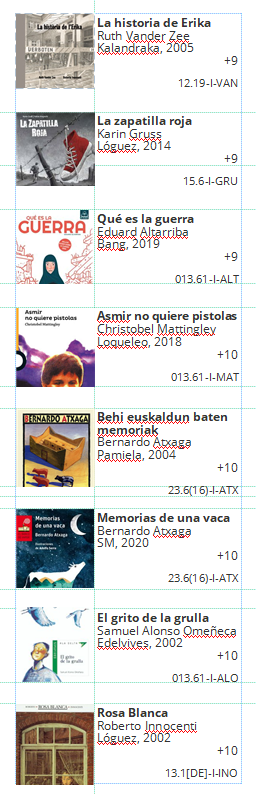 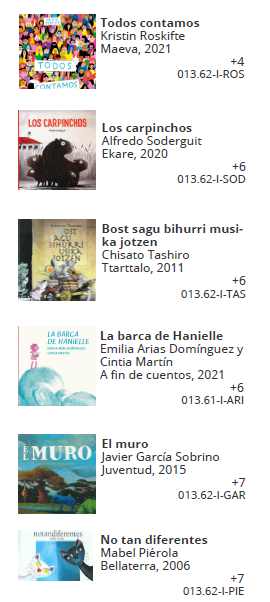 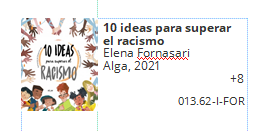 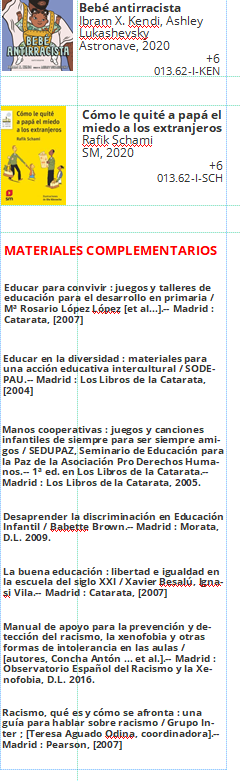 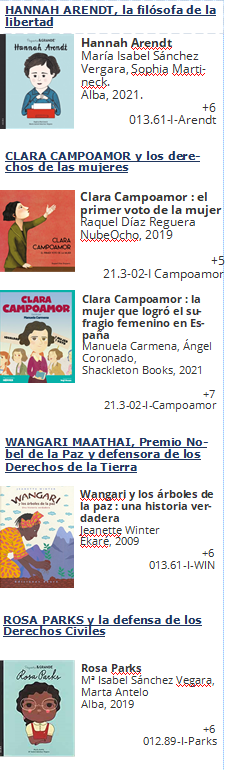 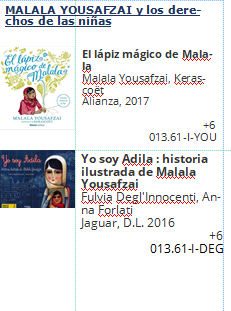 